O pravěku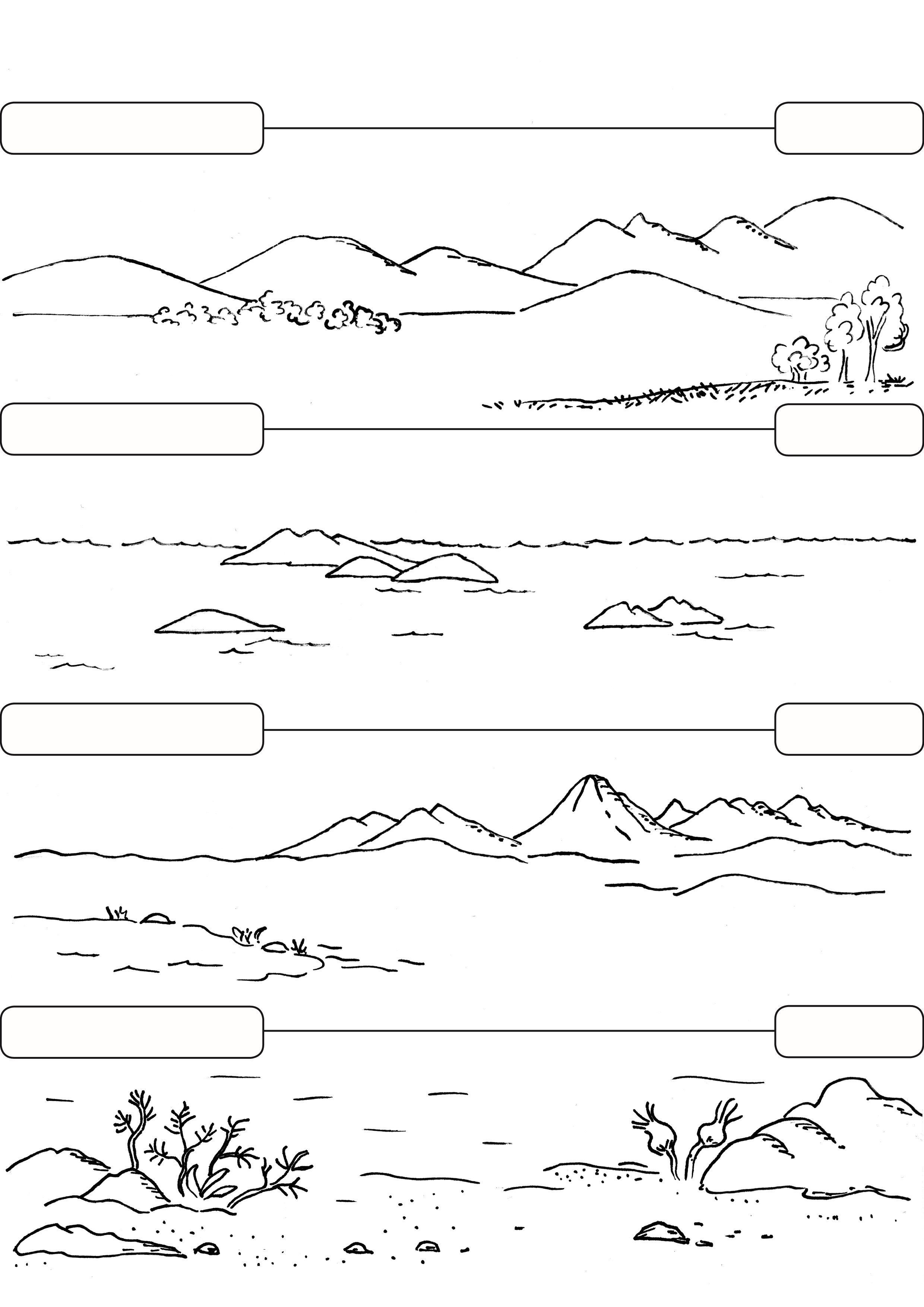 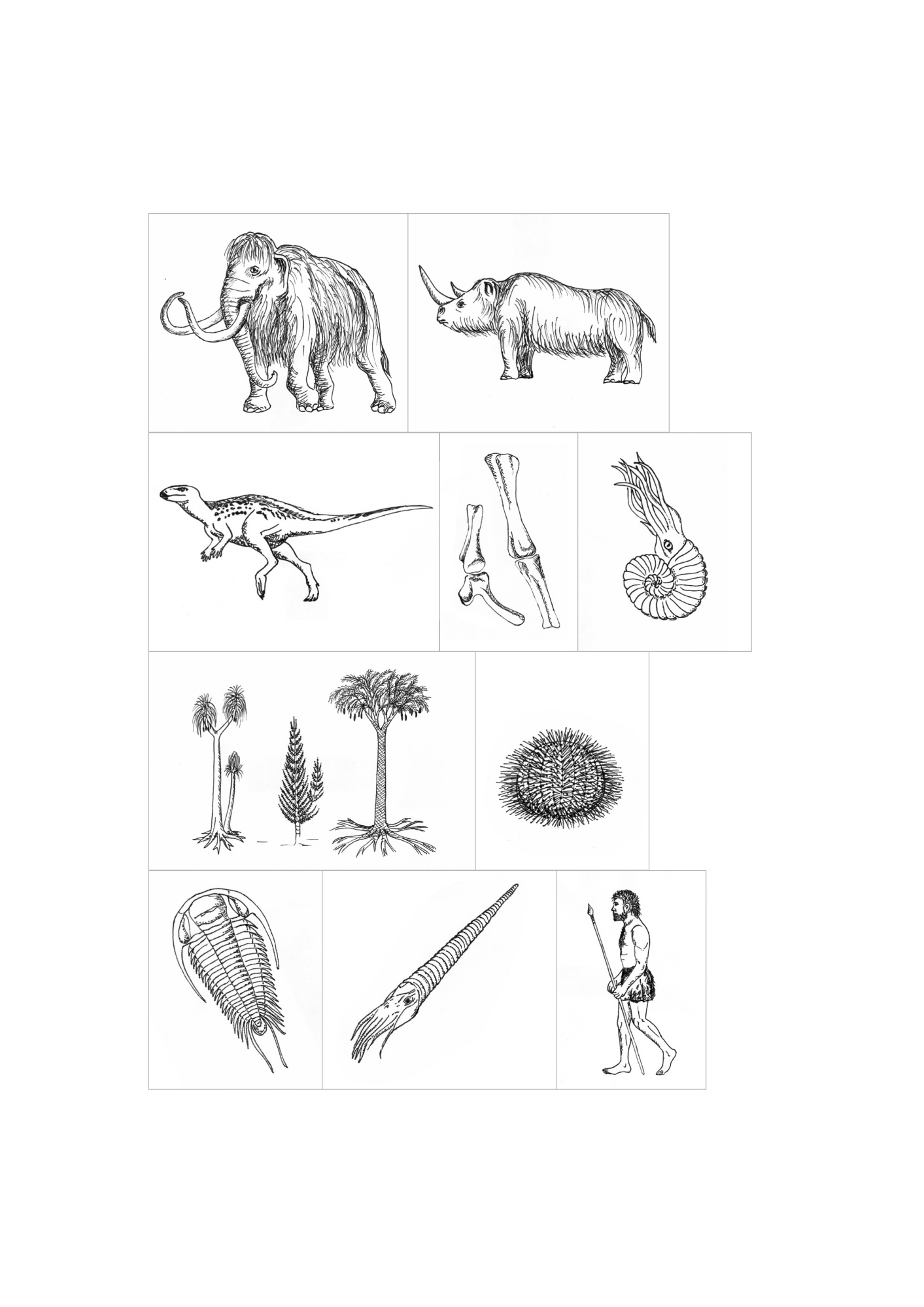 